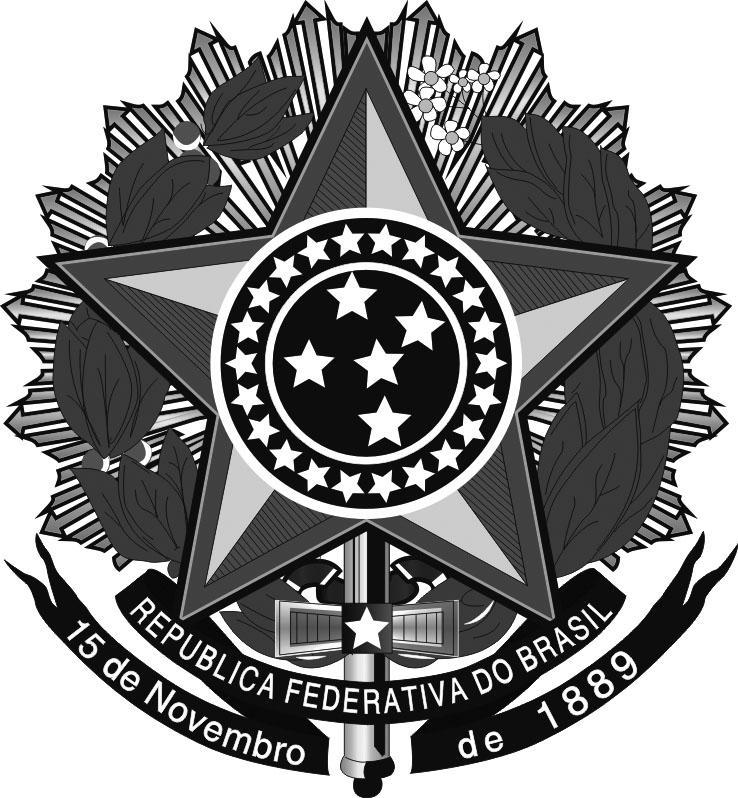 MINISTÉRIO DA EDUCAÇÃOSecretaria de Educação Profissional e TecnológicaInstituto Federal de Educação, Ciência e Tecnologia do Rio Grande do SulSOLICITAÇÃO DE ADITIVO CONTRATUAL/APOSTILAMENTO PARA: Descrever o objeto do aditivoCONTRATO N° xx/xxxxDADOS DA ÁREA REQUISITANTE:Campus/Reitoria: Setor Requisitante:Nome de contato: E-mail e telefone do contato: SOLICITAÇÃO E JUSTIFICATIVA (detalhamento da solicitação com motivos):DATA DE INÍCIO DA VIGÊNCIA (Para obras informar também o início da execução):DECLARAÇÃO DO GESTOR DO CONTRATO (em caso de renovação contratual, deverá haver manifestação quanto ao cumprimento das cláusulas e obrigações do contrato, essencialidade do objeto, caracterização de necessidade contínua e interesse público, conforme exigência do item 3, b, do anexo IX da IN SEGES/MP ° 05/2017):CIÊNCIA E ASSINATURA DA EQUIPE DE FISCALIZAÇÃONome e SIAPE do gestor e fiscais do contrato (assinatura no sistema)APROVAÇÃO DO ORDENADOR DE DESPESAS:Nome, SIAPE e portaria do ordenador de despesas (assinatura no sistema)Obs: nos casos de renovações de contratos de serviços, este documento deve ser acompanhado pelo Mapa de riscos atualizado (disponível no site do IFRS). 